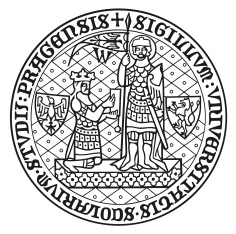                   Univerzita Karlova, Fakulta sociálních věd                            Návrh na vyřazení majetku                                     s pořizovací cenou do 10 tisíc KčPracovník /student/*: Pracoviště: Navrhuji vyřazení majetku Fakulty sociálních věd UK. Vyřazení majetku fakulty se řídí Opatřením děkana č. 1/2018.Byla věc pořízena z prostředků v rámci grantové činnosti nebo projektové činnosti (věda, výzkum):			  ANO* /   NE*V Praze dne: Podpis pracovníka:				...................................................Vyjádření ředitele institutu / vedoucího pracovníka:    souhlasím* /  zamítám*  Vyjádření oddělení IT posouzení techniky/:             souhlasím* /  zamítám*  majetek je upotřebitelný v rámci FSV UKmajetek je neupotřebitelný	Vyjádření PTO /ostatní movitý majetek/:	     souhlasím* /  zamítám*  majetek je upotřebitelný v rámci FSV UKmajetek je neupotřebitelný*Hodící se zaškrtněte	Inventární čísloNázev věciPořizovací cenaDatum pořízeníDůvod vyřazení: